Januar 2015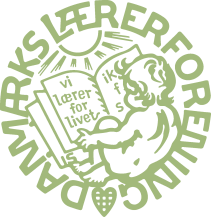 Folkeskolelovens bestemmelser om opgaver i relation til forberedelse og efterbehandling af undervisningenSkoleårets overordnede planlægningValg af emner og temaer ud fra fagenes og de obligatoriske emners trin- og slutmål jf. folkeskolelovens §§ 5, 7 og 10. Overordnet planlægning af tværgående emner og problemstillinger, fag- og temauger, afvikling af projektopgaver, lejrskole mv.Overordnet vurdering af omfang af behov supplerende undervisning jf. § 3.a, 5 stk. 5 og for undervisning i dansk som andetsprog, jf. § 5, stk. 6Overordnet planlægning af inddragelse af fx ledelsen og øvrige resursepersoner: skolepsykolog, tale-hørelærer samt AKT-, læse- og matematikvejleder mv.Samarbejde med klasseteam, årgangsteam, afdelingsteam og fagteamUdarbejdelse af årsplanerOverordnet planlægning af samarbejdet med forældrene, jf. folkeskolelovens formålsparagraf mv.Planlægning af konkrete undervisningsforløbVurdere samarbejde med lokalsamfundets kultur-, idræts og foreningsliv mv. jf. § 3 stk. 4 Fastlæggelse af mål for undervisningen i samarbejde med eleverne jf. § 18 stk. 4Vurdering af materiale- og metodevalgBestilling af materialeUdarbejdelse af supplerende undervisningsmaterialerSamarbejde og udvikling i forhold til bl.a. fagenes metoder og kontinuitet i fagteamSikre og koordinere undervisningens tilrettelæggelse, så eleverne sikres 45 minutters bevægelse jf. § 15Planlægning vedrørende aktiviteter ud af skolen, lejrskole, gæstelærere, inddragelse af forældre ol.Samarbejde med eleverne om arbejdsformer, metoder og stofvalg jf. folkeskoleloven § 18 stk. 4Inddrage resursepersoner mhp. undervisningsdifferentiering, jf. folkeskolelovens § 18, stk. 1 og 2 Samarbejde med klasse-/årgangsteam om undervisningens organisering og tilrettelæggelseTilrettelægge holddannelse mv. jf. folkeskolelovens § 25, stk. 4 - 5Udarbejde informationsskrivelser til forældreneAfviklingen af undervisningenSamarbejde med det undervisende personale, der varetager den understøttende undervisning, så det sikres, at denne undervisning har sammenhæng med undervisningen i faget jf. § 16. a.  Vurdere undervisnings- og arbejdsformer, metoder, undervisningsmidler og stofudvælgelse i forhold til den enkelte elevs behov og forudsætninger jf. folkeskolelovens § 18 stk. 1 og 2, om undervisningsdifferentieringForberede indholdet i den enkelte undervisningstime bl.a. på baggrund af evalueringen af foregående undervisning og undervisningsforløbTilrettelægge undervisningen i forhold til målene for den enkelte elev, jf. § 18 stk. 4Vurdere og tilrettelægge særlige organisationsformer og undervisningsmetoder i forhold til elever med særlige indlæringsvanskeligheder, jf. inklusionsdagsordenen og folkeskolelovens § 3 aFølge op på og tilrettelægge initiativer i relation til klassens sociale relationer og den enkelte elevs trivselOpfølgning på undervisningenLøbende evaluering af elevernes udbytte undervisningen, herunder af elevens tilegnelse af kundskaber og færdigheder i fag og emner set i forhold til trin- og slutmål, jf. folkeskolelovens § 13, stk. 2Regelmæssig orientering af forældrene vedrørende elevernes udbytte af undervisningen, jf. folkeskolelovens § 13, stk. 1Løbende kontakt med forældrene vedrørende elevernes sociale trivselRette og vurdere lektier, opgaver og testUdarbejde skriftlige elevplaner jf. § 13 bVurdere og udarbejde karakterer og udtalelser, jf. 5 stk. 5 og 6Fælles evaluering i klasse/årgangsteamOpfølgning på elevernes udbytte af undervisningen i forhold til skolens ledelse, resursepersoner mv.Udvikling af undervisningen i fagteametAndre opgaver i relation til forberedelse og efterbehandling af undervisningenUdarbejde indstilling til specialundervisning jf. § 12Underretning til sociale myndighederUdtalelser indhentet af offentlige myndigheder, fx i forbindelse med skilsmissesager mv.Faglig ajourføring